Besøg hos Månsson den 18. august 2022Tak til Vagn Hansen for fotos.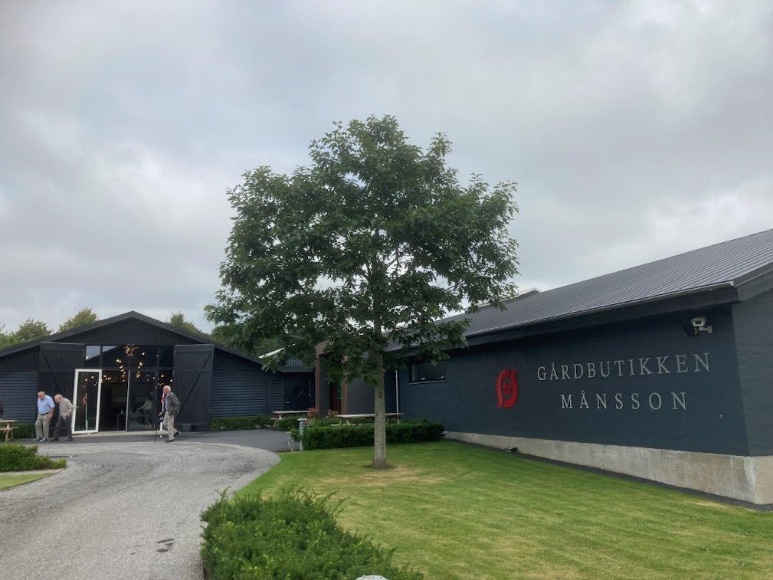 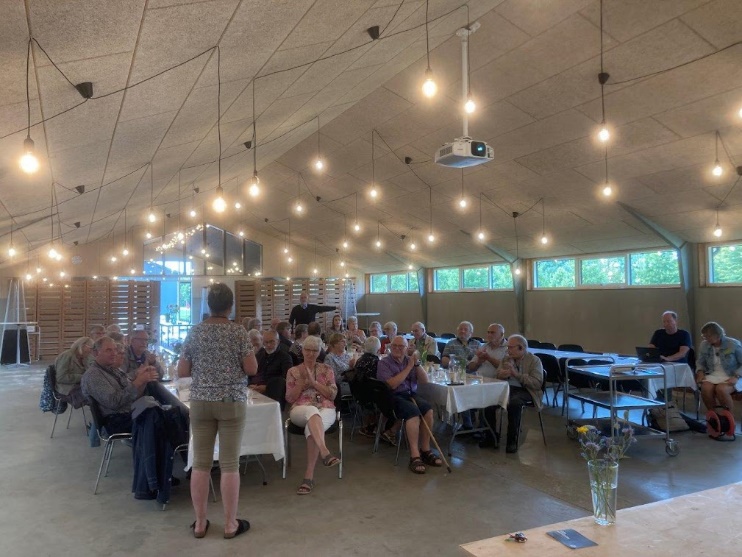 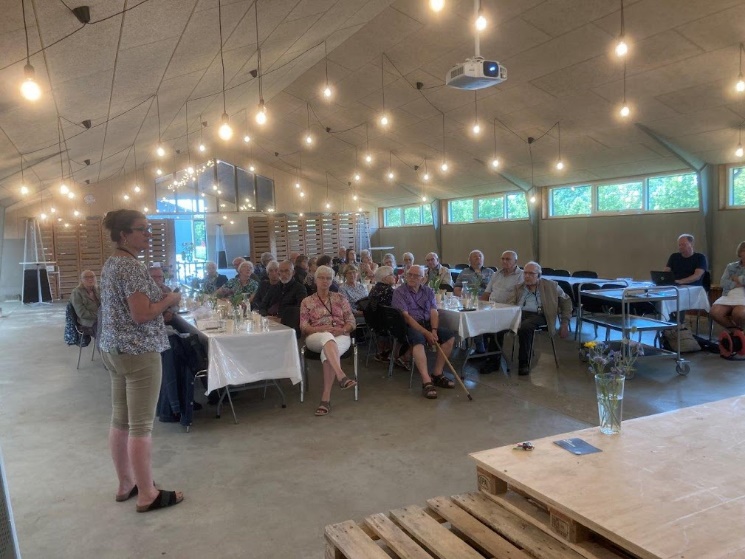 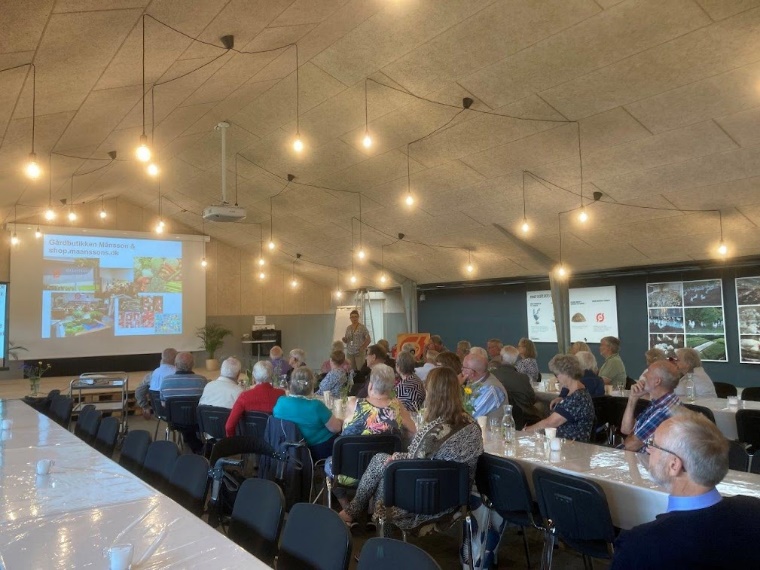 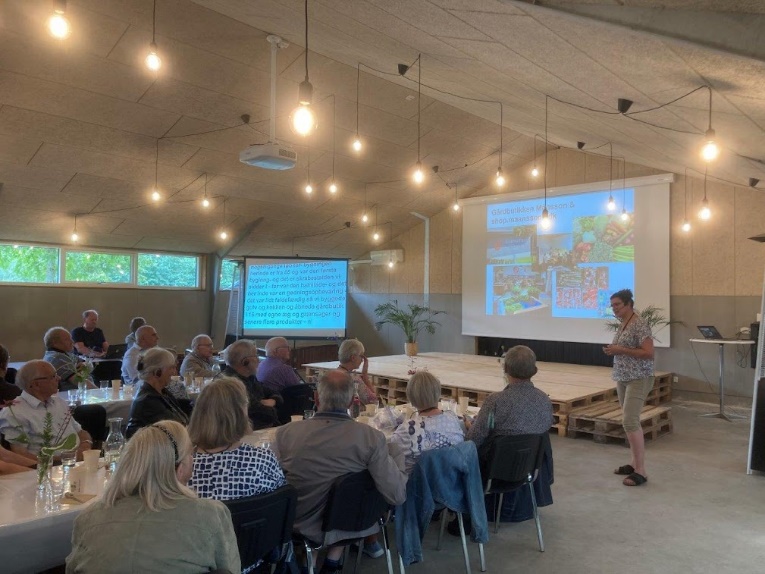 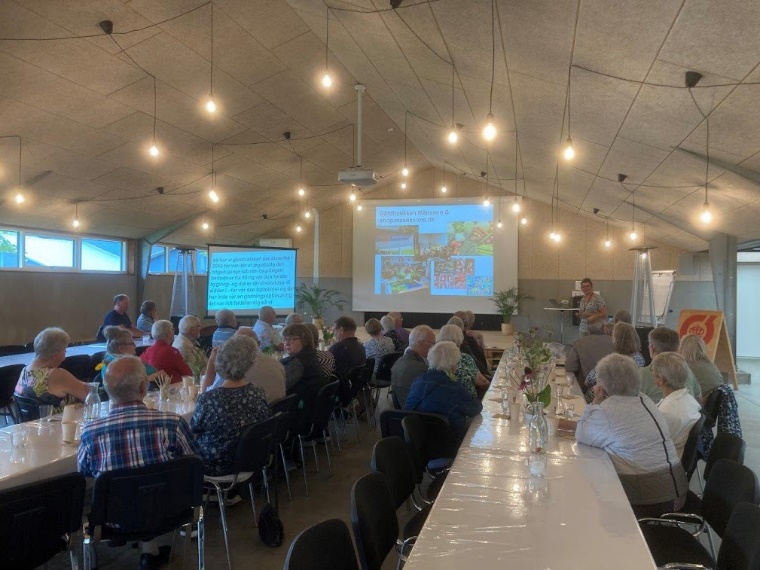 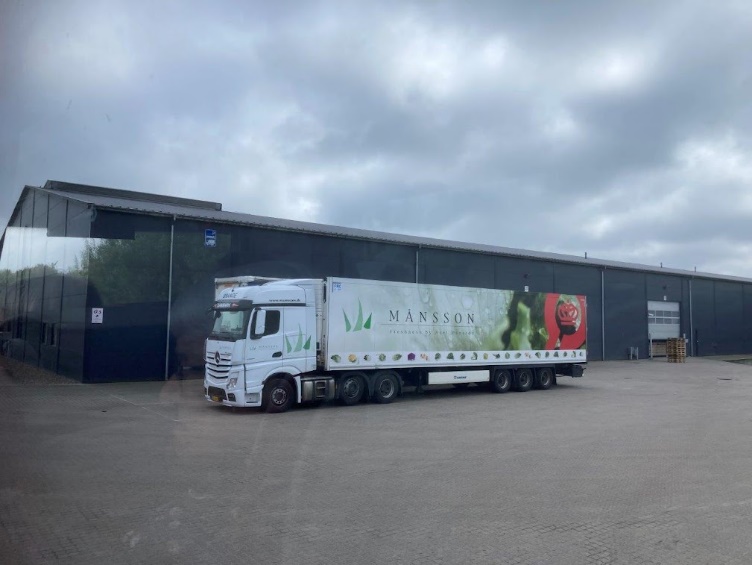 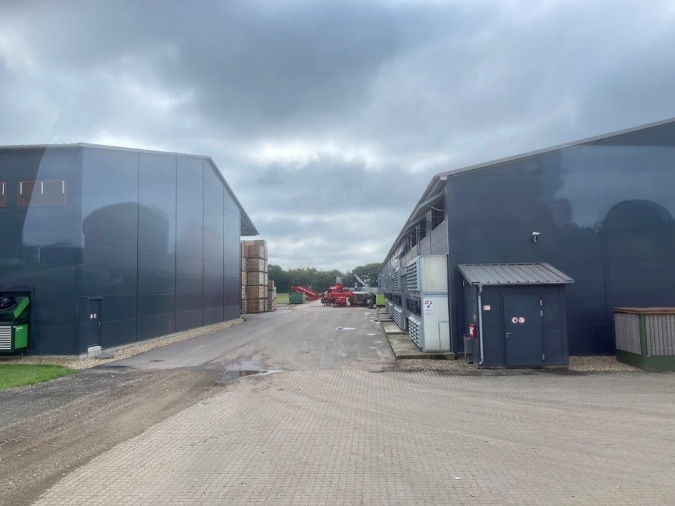 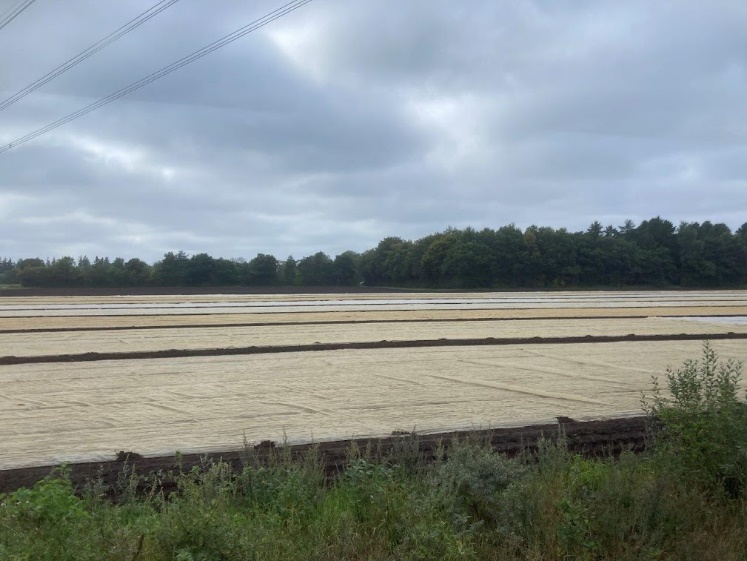 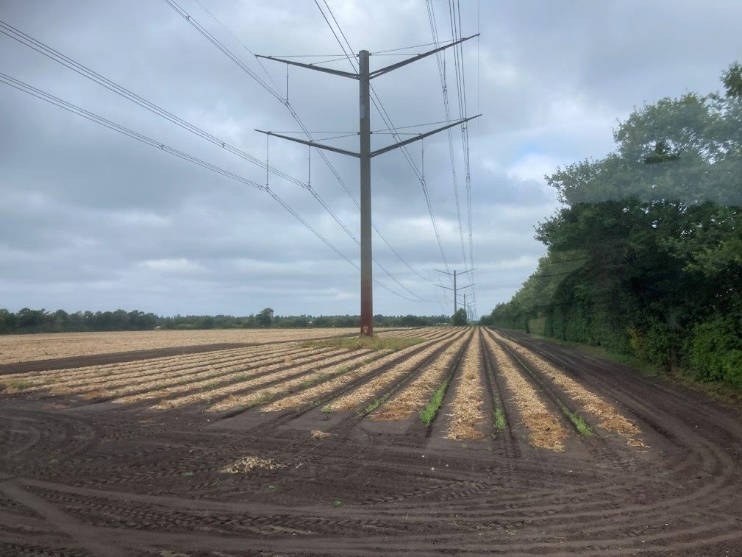 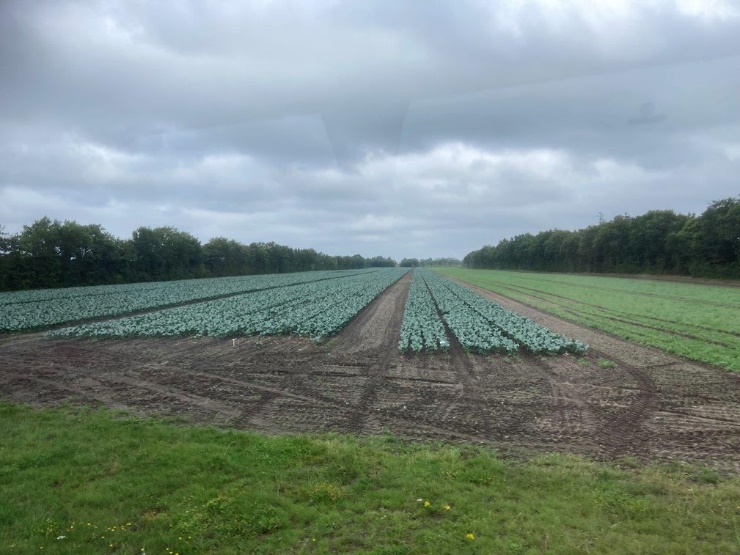 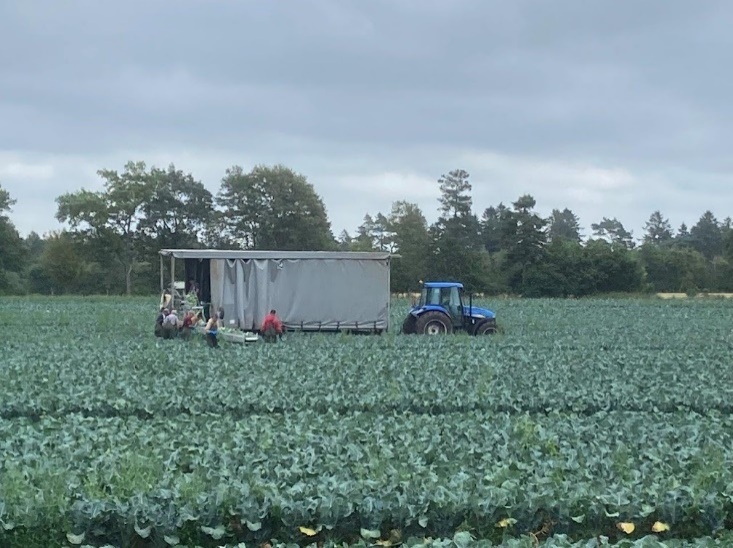 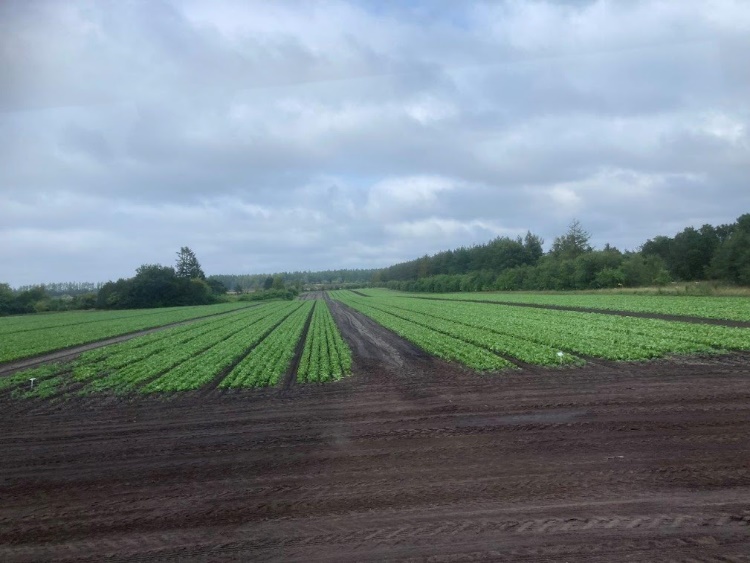 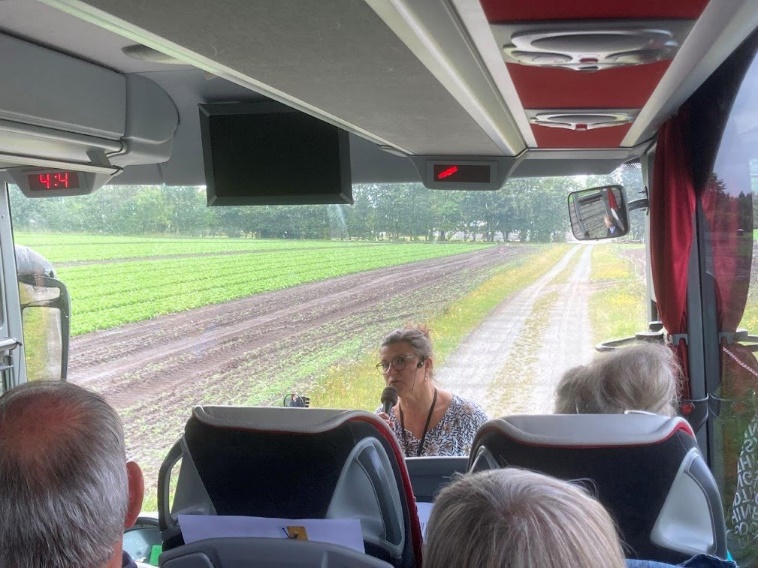 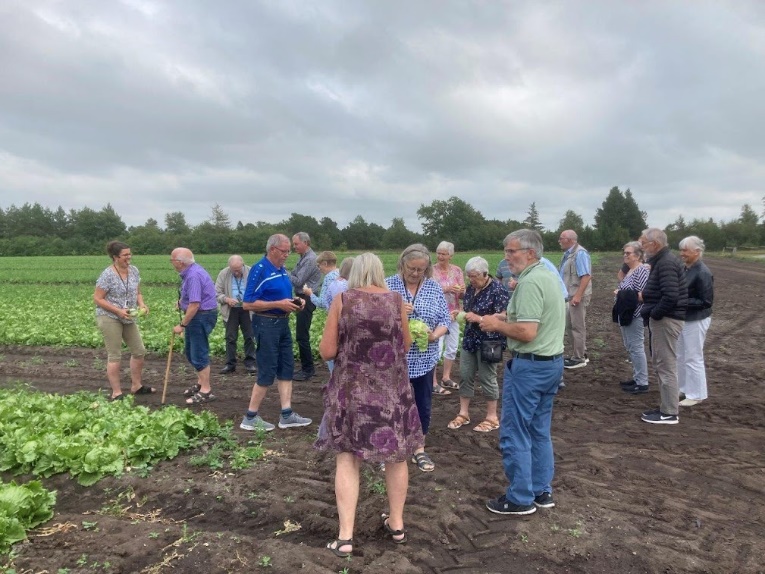 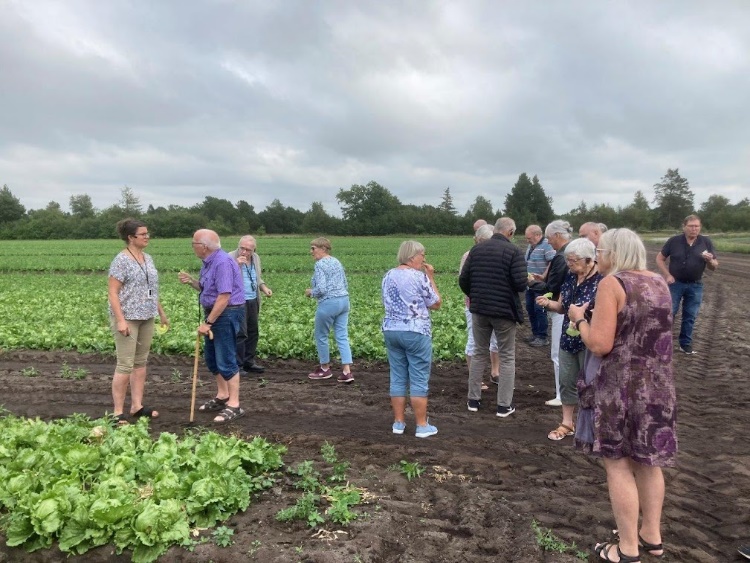 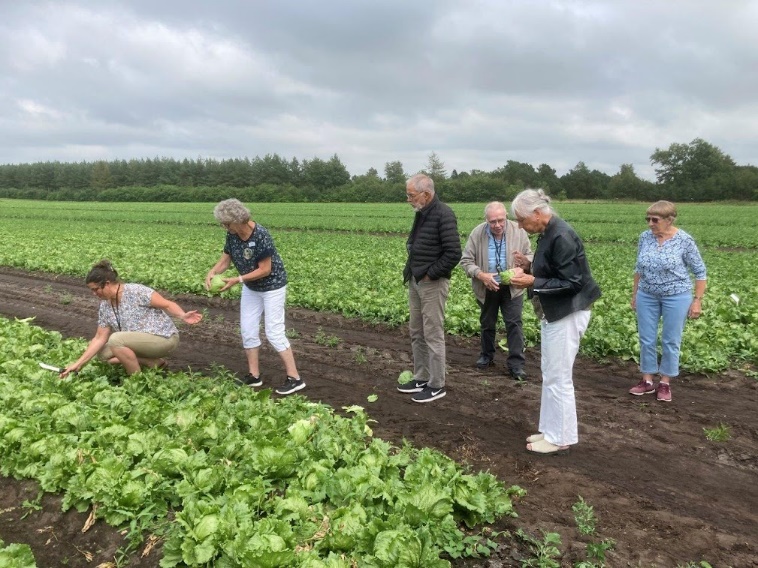 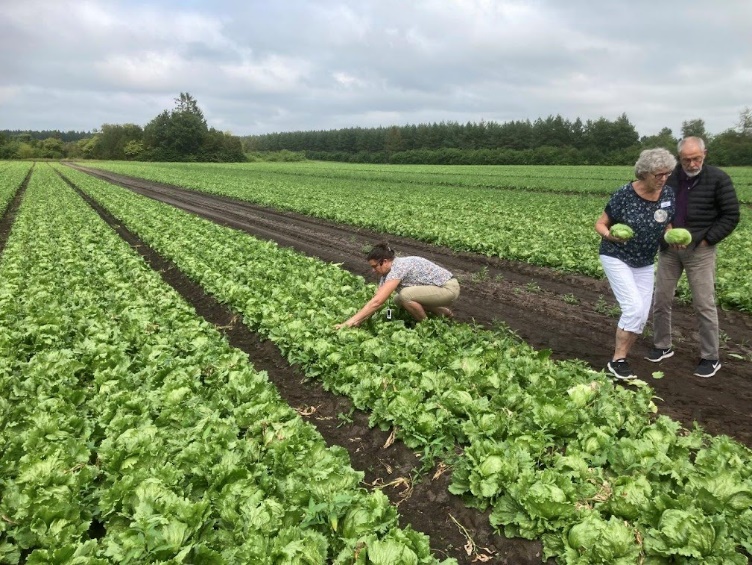 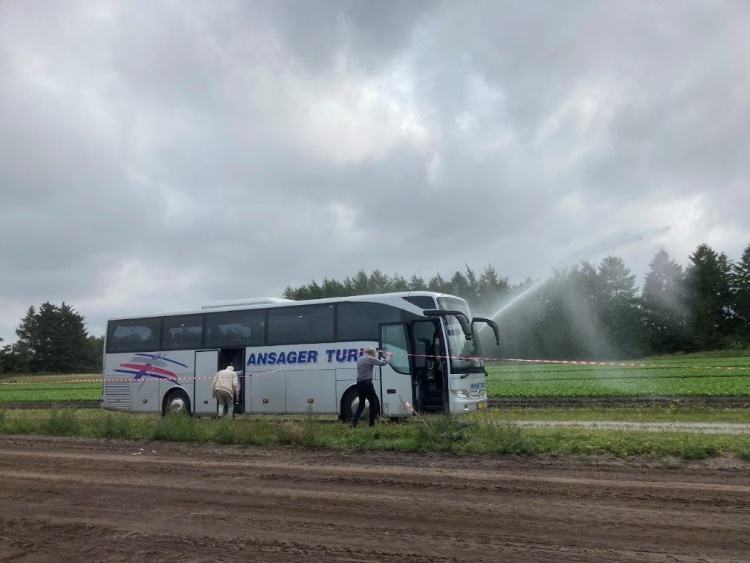 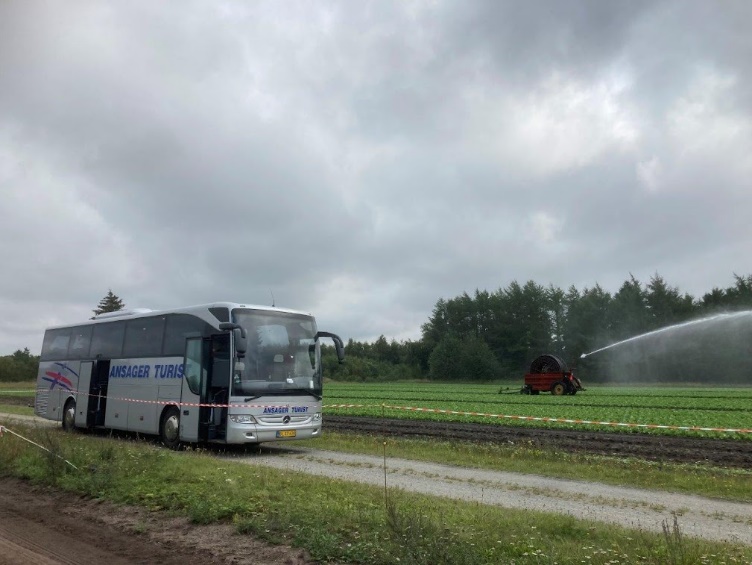 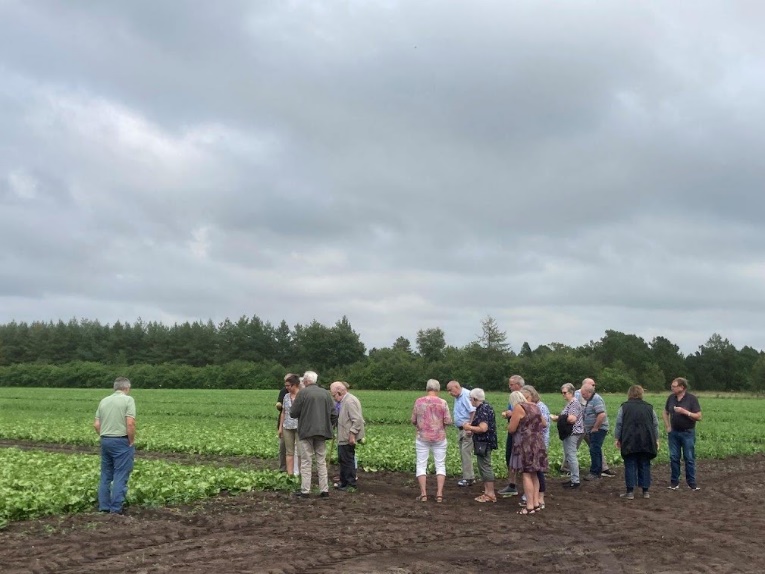 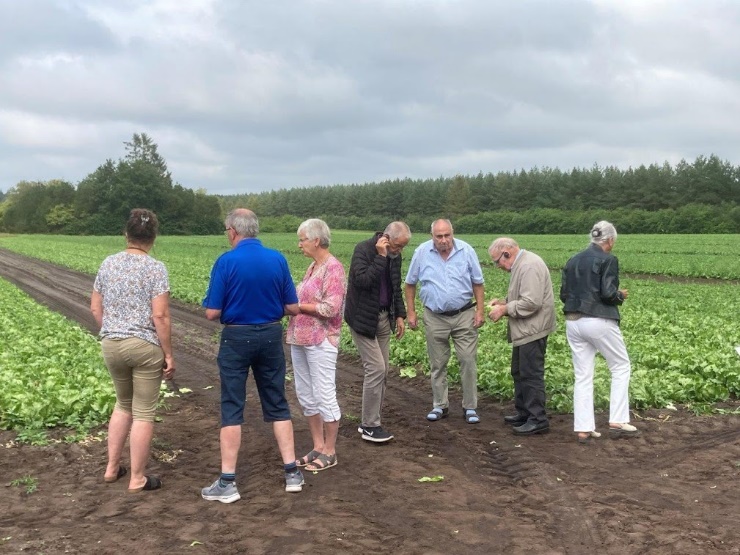 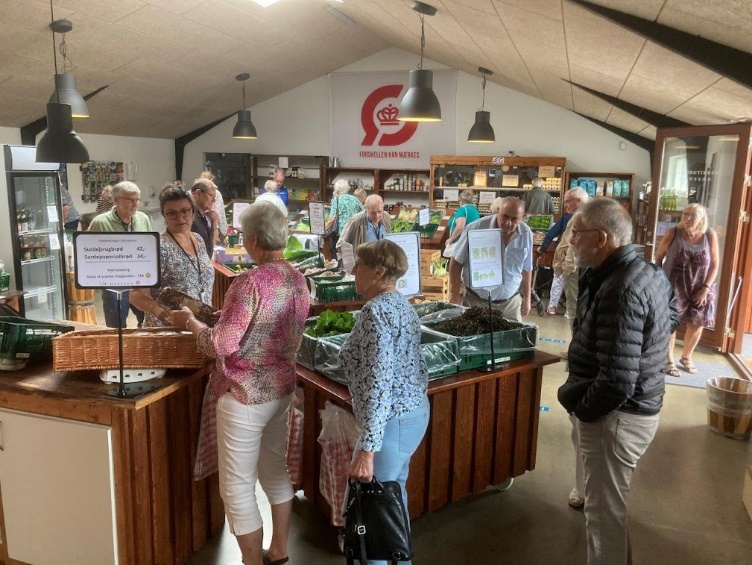 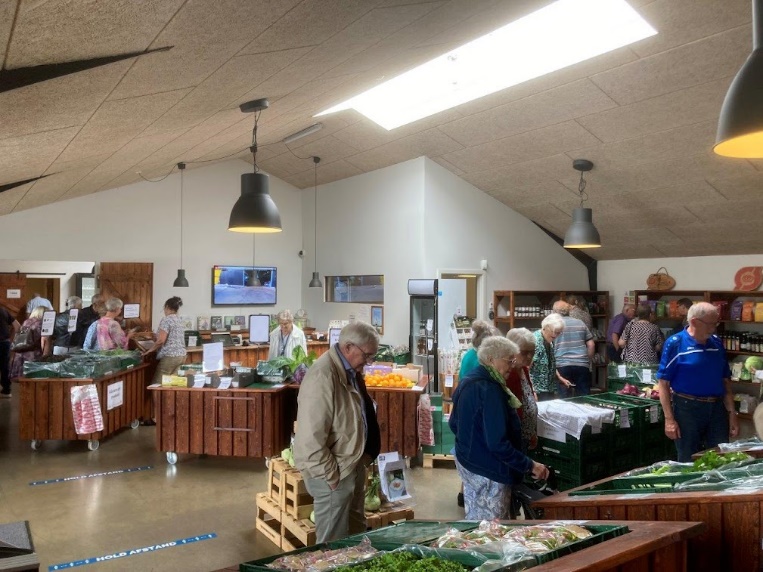 Besøg i baptistkirken, Brande.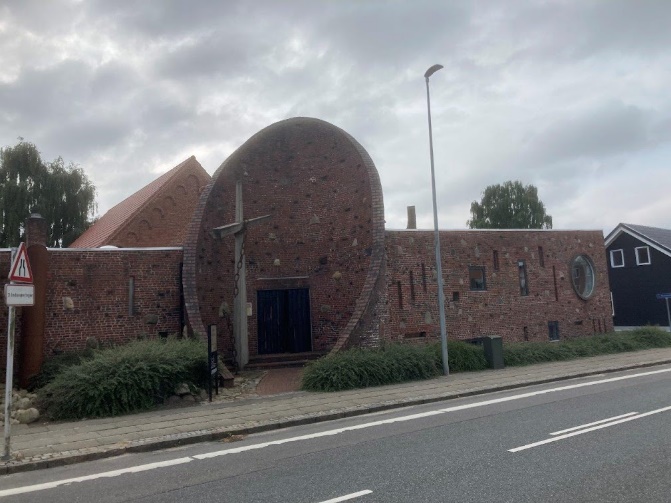 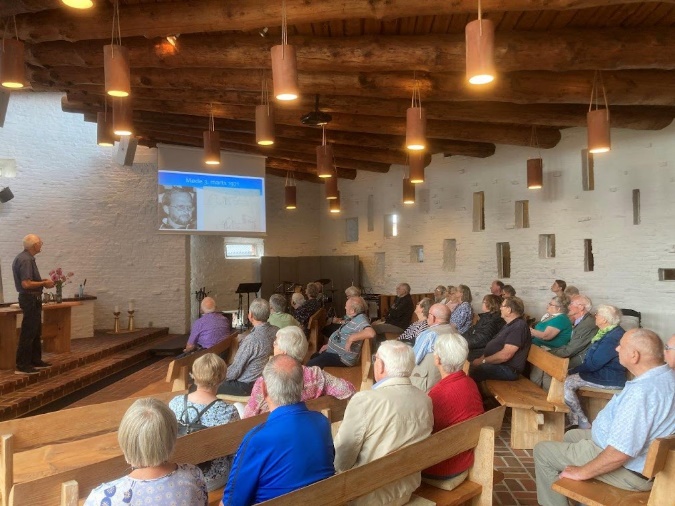 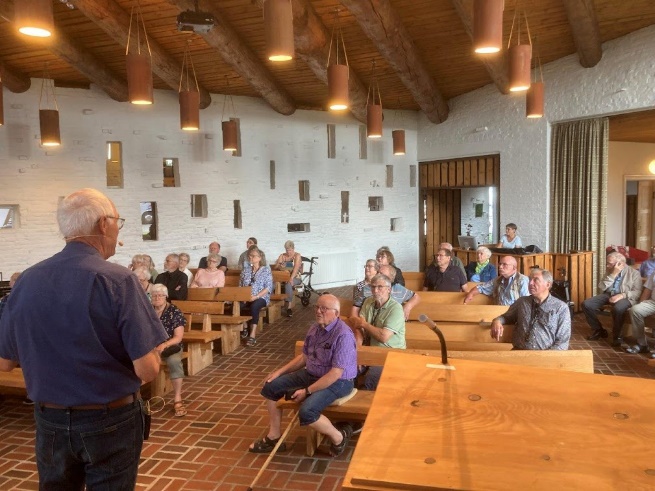 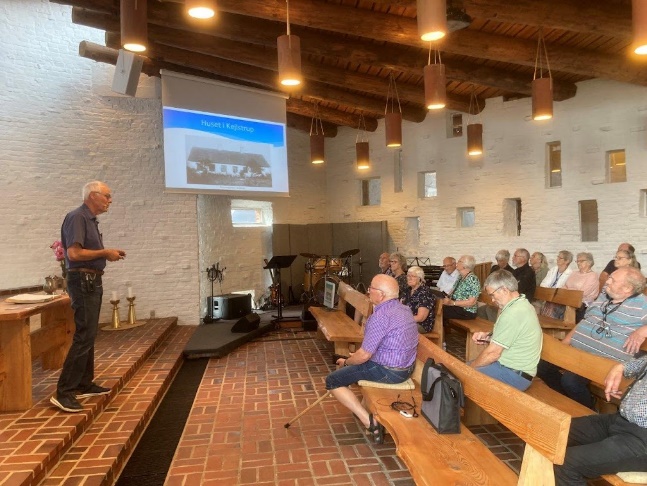 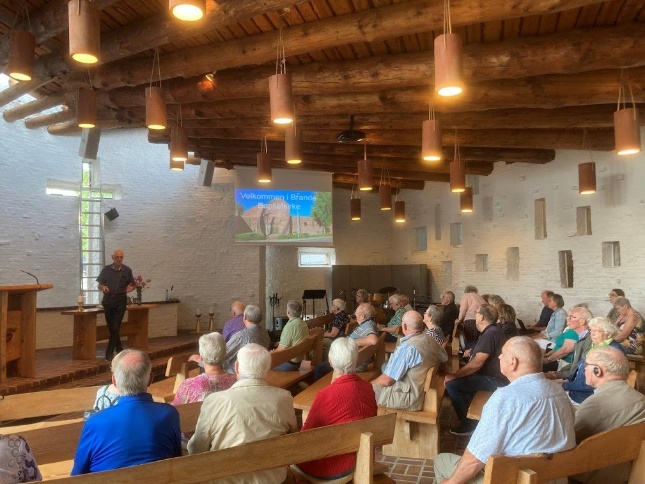 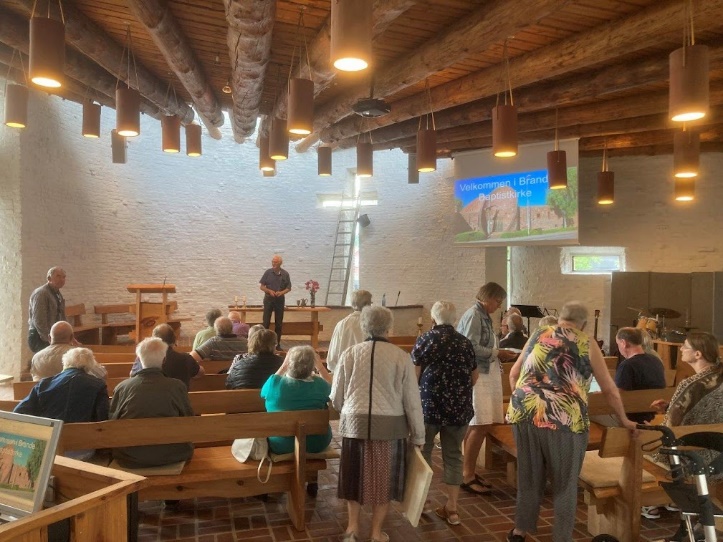 Bytur i Brande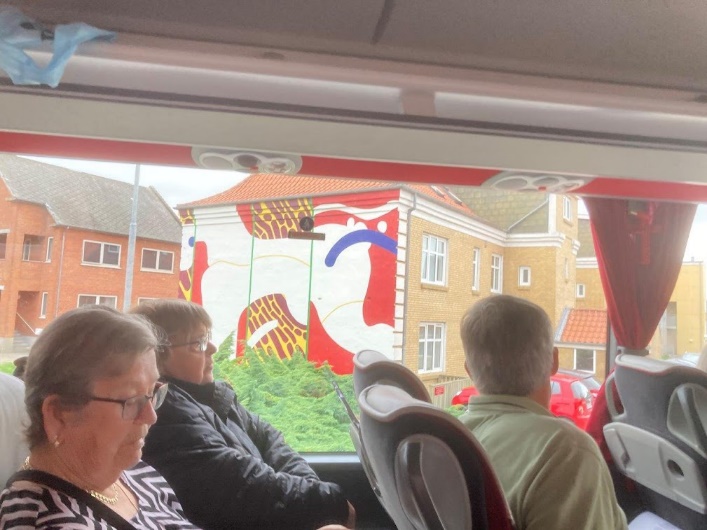 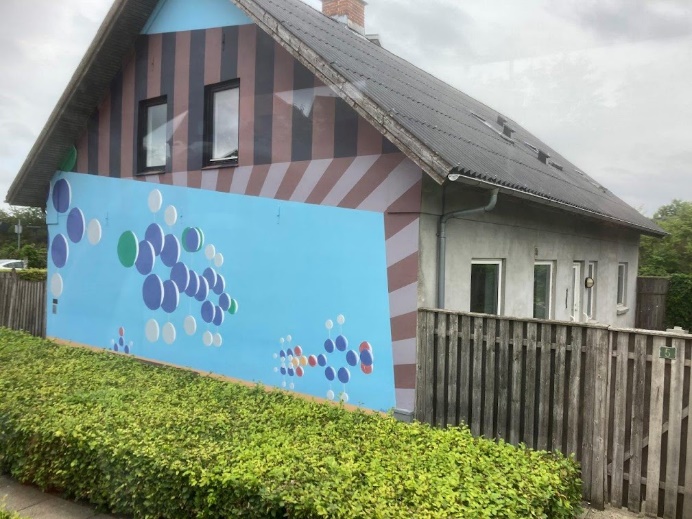 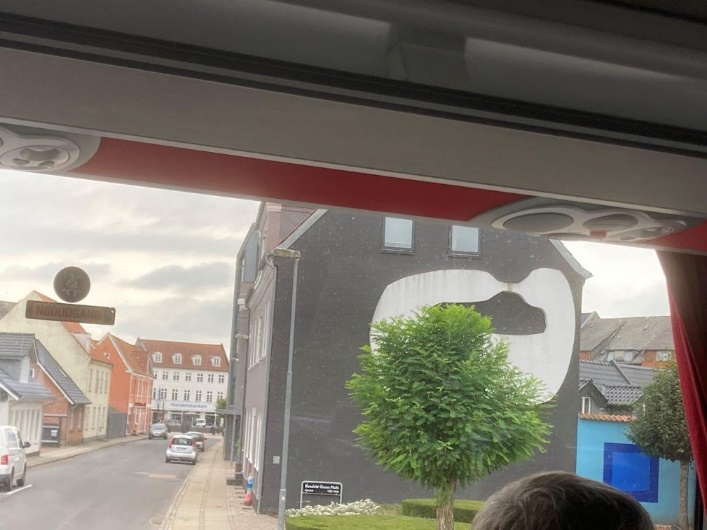 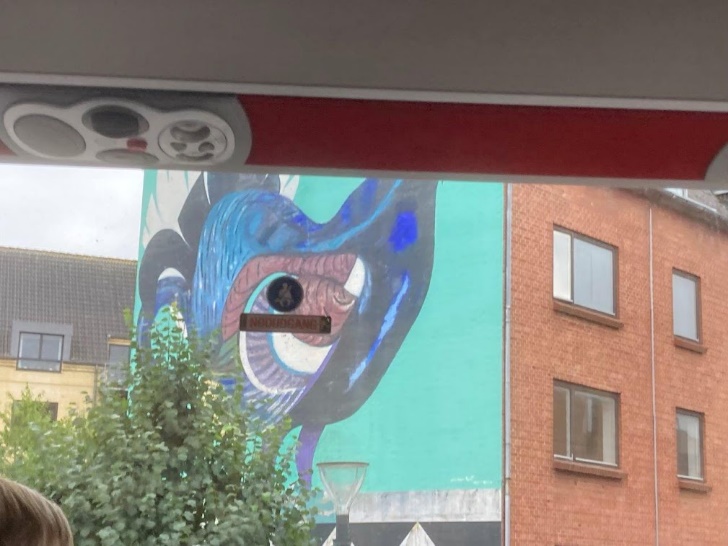 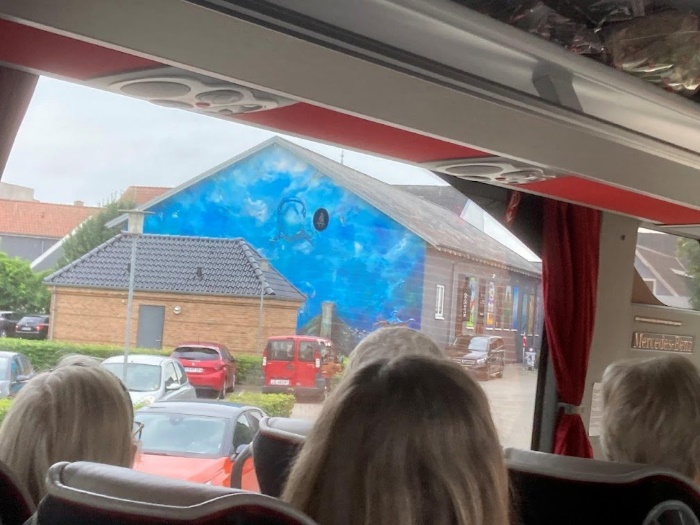 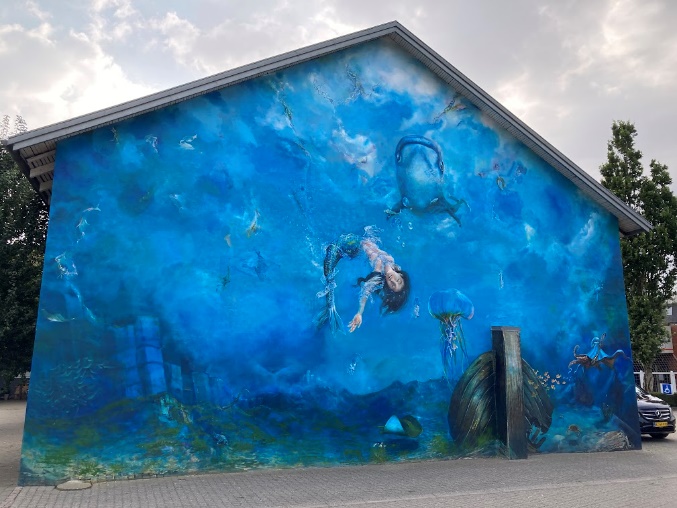 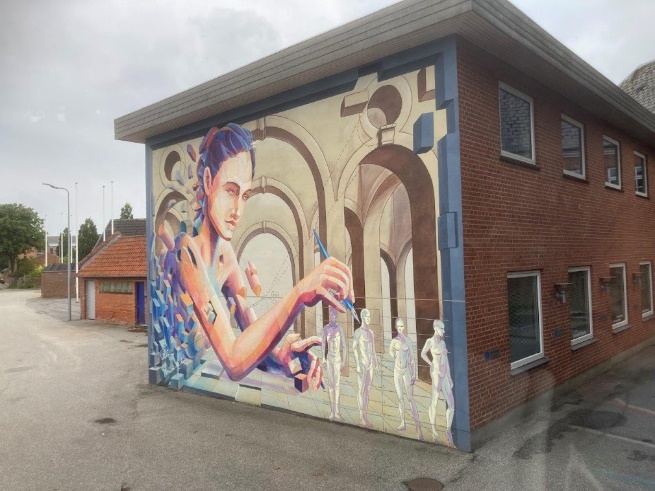 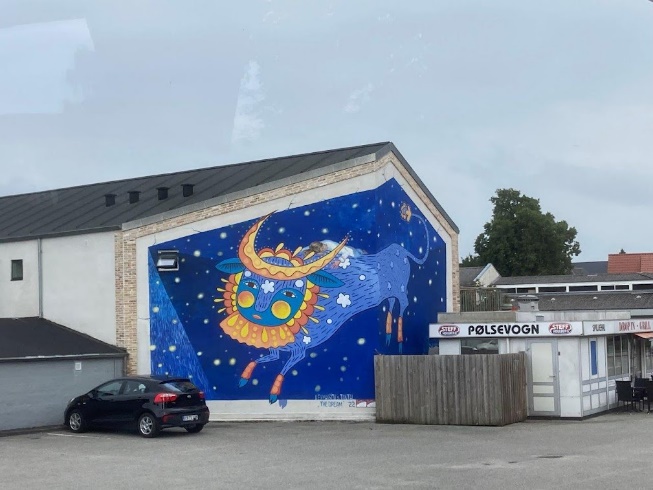 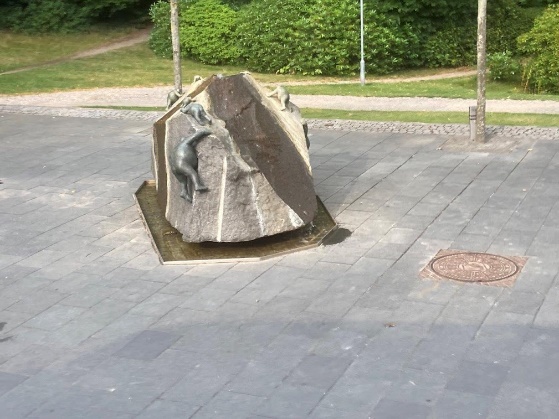 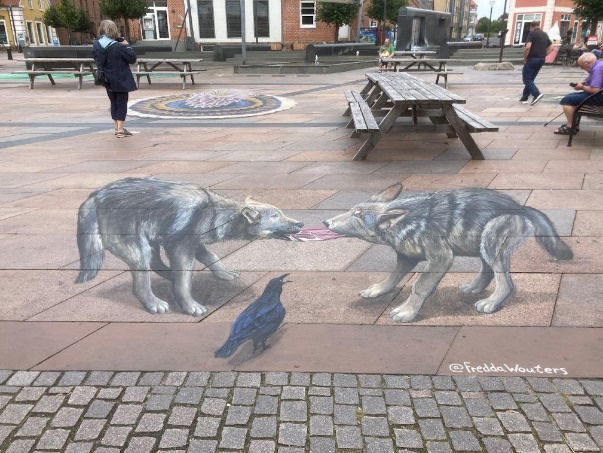 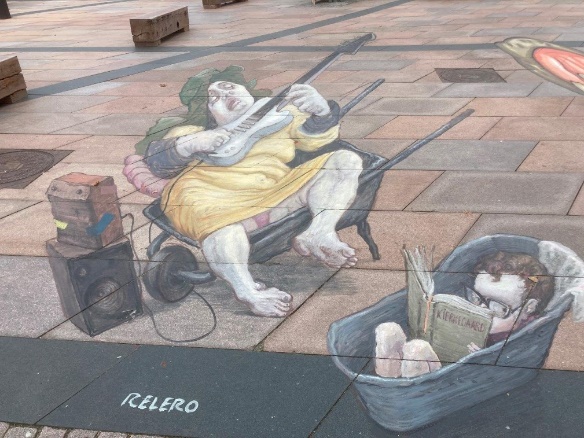 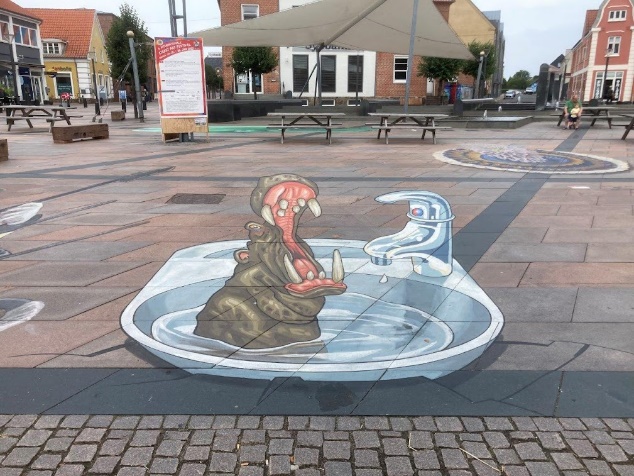 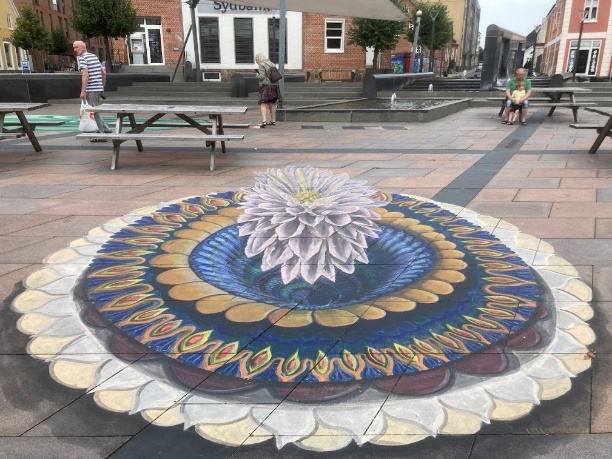 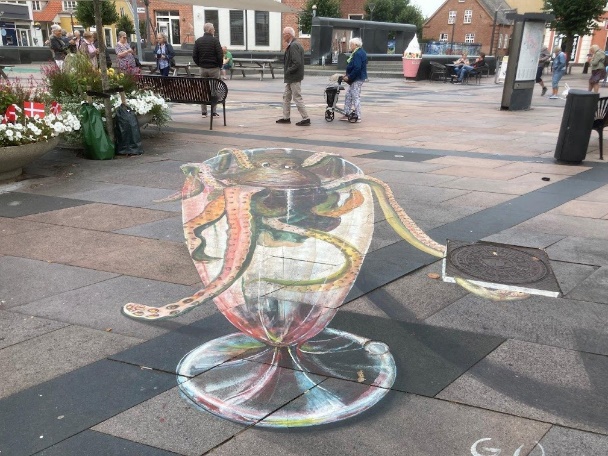 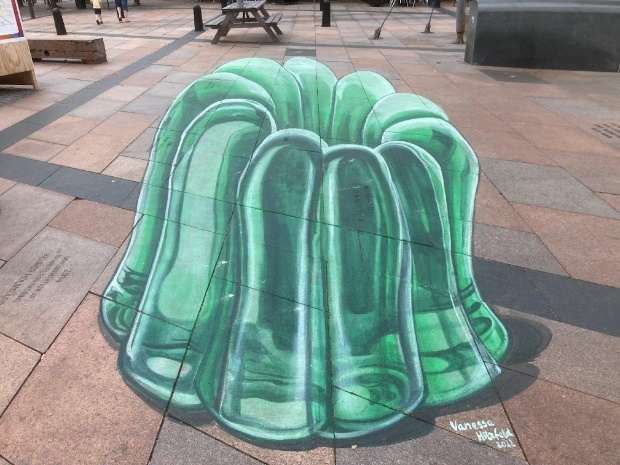 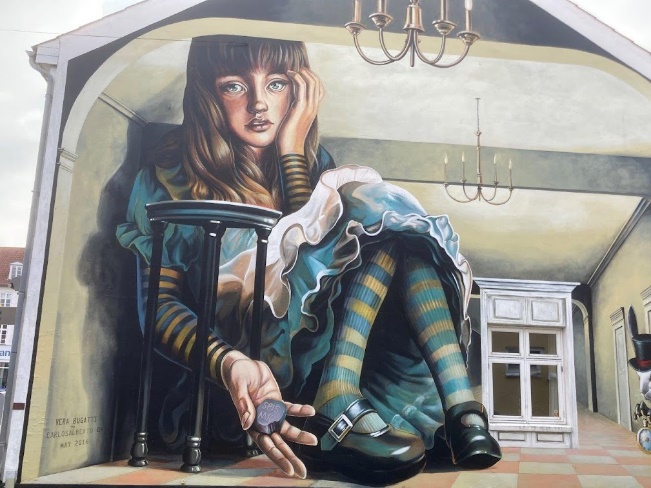 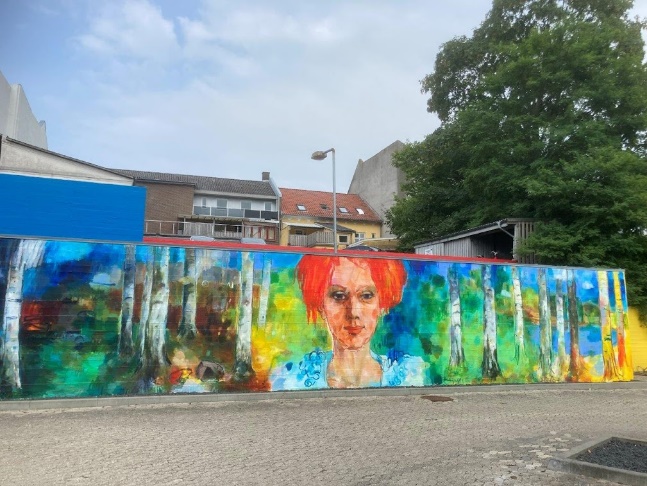 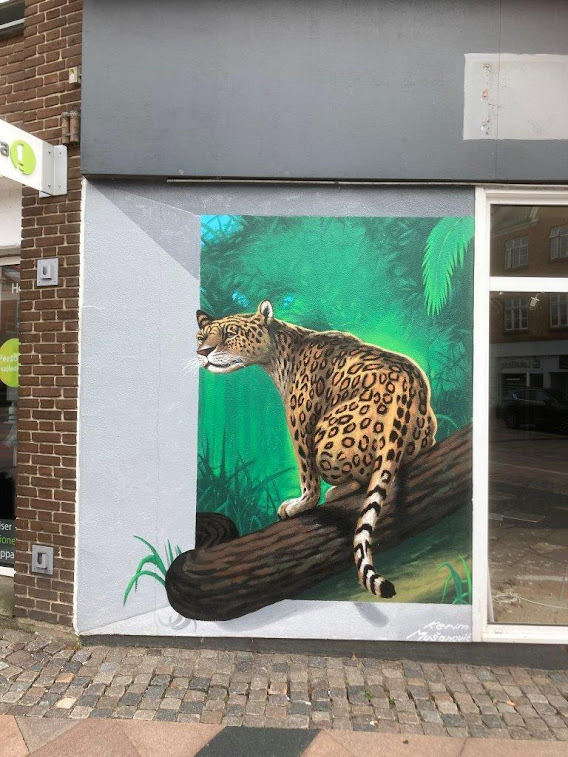 Middag på cafe Tankefryd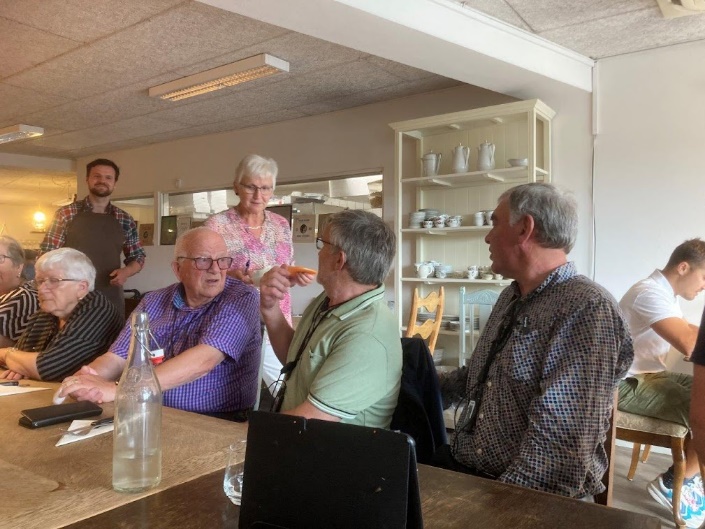 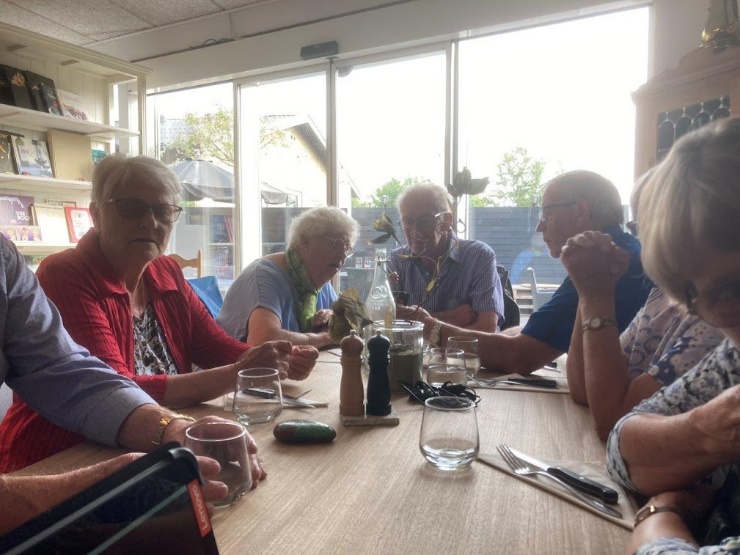 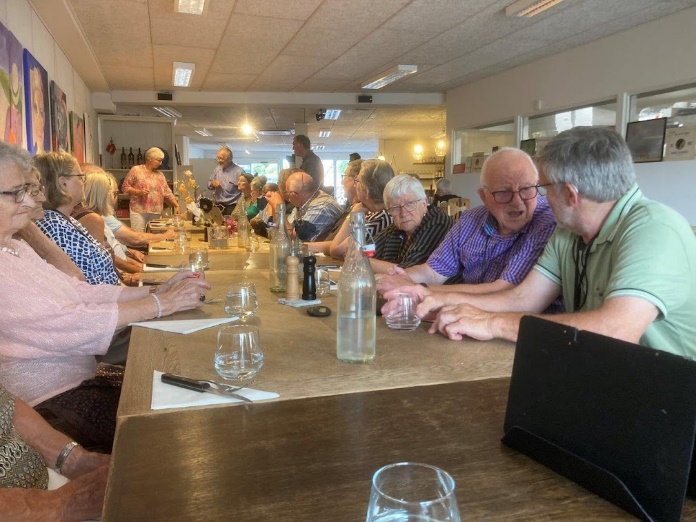 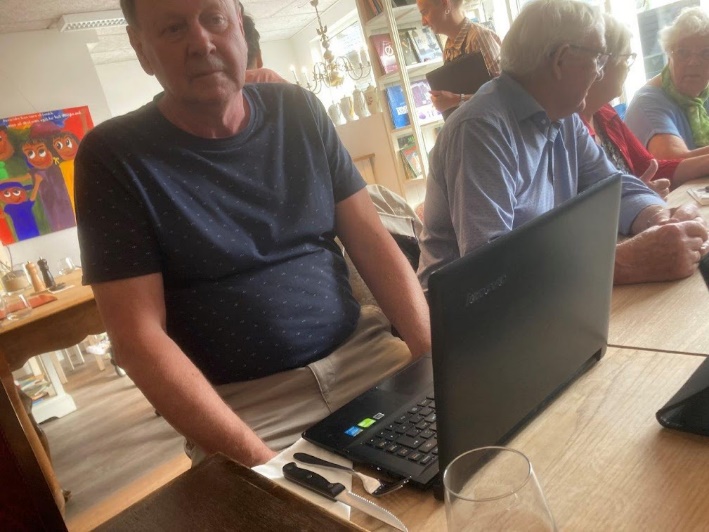 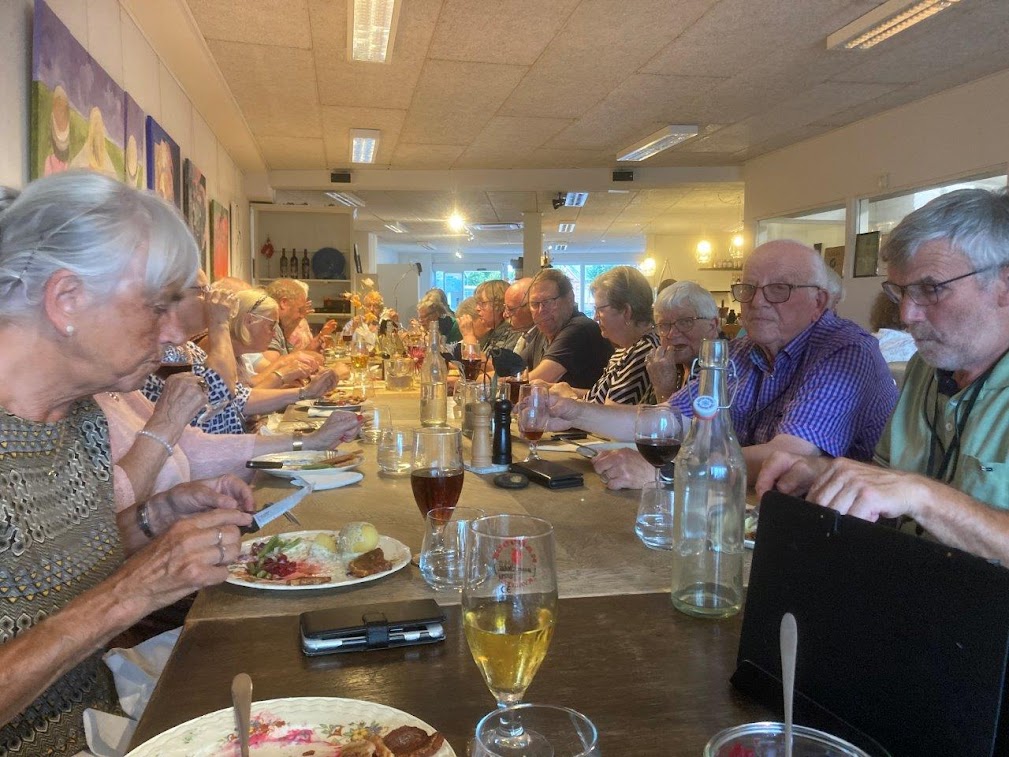 